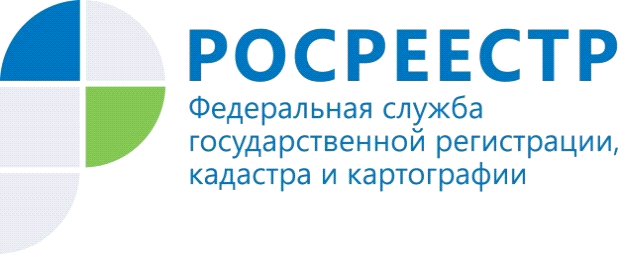 ПРАКТИКА ДЕЯТЕЛЬНОСТИ УПРАВЛЕНИЯ РОСРЕЕСТРА ПО ВОЛГОГРАДСКОЙ ОБЛАСТИ ПО РАССМОТРЕНИЮ ЖАЛОБ НА ДЕЙСТВИЯ (БЕЗДЕЙСТВИЕ) АРБИТРАЖНЫХ УПРАВЛЯЮЩИХВ Управление Федеральной службы государственной регистрации, кадастра и картографии по Волгоградской области (далее - Управление) на 22.06.2018 поступили 133 жалобы на действия (бездействие) арбитражного управляющего.Управлением в целях реализации полномочий, предоставленных Кодексом Российской Федерации об административных правонарушениях (далее – КоАП РФ) по состоянию на 22.06.2018 в отношении арбитражных управляющих вынесено: 39 определений о возбуждении дел об административных правонарушениях; 60 определений об отказе в возбуждении дел об административных правонарушениях; 27 постановлений о прекращении дел об административных правонарушениях; составлено 50 протоколов об административных правонарушениях по ч. 3 ст. 14.13 КоАП РФ, составлено 20 протоколов об административных правонарушениях по ч. 3.1 ст. 14.13 КоАП РФ, составлен 1 протокол об административном правонарушении по ч. 4 ст. 14.13 КоАП РФ. Сотрудниками Управления в соответствии со ст. 12 и 72 Федерального закона «О несостоятельности (банкротстве)» от 26.10.2002 № 127-ФЗ принято участие в 89 собраниях кредиторов.Начальник отдела по контролю (надзору) в сфере саморегулируемых организаций Управления Росреестра по Волгоградской области  Наталья  ЛуневаКонтакты для СМИПресс-служба Управления Росреестра по Волгоградской области.Контактное лицо: помощник руководителя Управления Росреестра по Волгоградской области,  Евгения Федяшова.Тел. 8(8442)95-66-49, 8-904-772-80-02pressa@voru.ru 